KLASA IV B – ŚRODA 1.04.2020 R.ReligiaTemat: Niedziela PalmowaNiedziela Palmowa jaką będziemy przeżywać w najbliższą niedzielę ma podwójny wymiar. Rozpoczynamy od błogosławieństwa palm przypominających triumfalny wjazd Jezusa do Jerozolimy.https://www.youtube.com/watch?v=mBBvNukgCswWitający Jezusa na drodze uważali go za Mesjasza, króla, który miał wyzwolić Izraela spod panowania Rzymu. Tymczasem Jezus jest królem, ale nie takim jakiego oczekiwali Żydzi. Posłuchajcie piosenki:https://www.youtube.com/watch?v=ZDtFxPeLe8INa koniec spróbujcie w zeszycie pod tematem narysować palmę, taką jaką przynosimy do kościoła. MatematykaTemat: Ułamki niewłaściwe.Instrukcja dla ucznia: Zapisz temat lekcji i datę w zeszycie.Otwórz podręcznik na str. 166.UWAGA! W tym temacie ważne będzie właściwe rozróżnianie licznika i mianownika.Przepisz lub wklej  poniższe informacje do zeszytu.Ułamki, w których licznik jest mniejszy od mianownika nazywamy ułamkami właściwymi.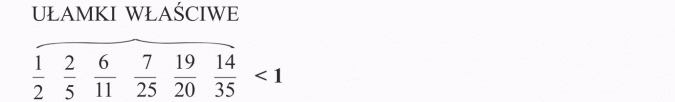 Ułamki, w których licznik jest większy od mianownika nazywamy ułamkami niewłaściwymi.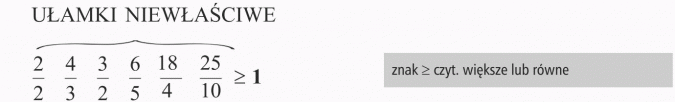   to ułamek niewłaściwy o mianowniku 3 to ułamek niewłaściwy o mianowniku 5 itd.Wykonaj ćw. A str. 166przykłady ułamków właściwych: …………………………………………………..przykłady ułamków niewłaściwych o mianowniku 7: ………………………………………………………przykłady ułamków niewłaściwych o mianowniku 9: ………………………………………………………kolor żółty :  (ważne: w liczniku są wszystkie trójkąty żółte, w mianowniku liczba trójkątów na jakie został podzielony jeden kwadrat)podobnie określ:kolor zielony ……………. (w liczniku napisz liczbę wszystkich trójkątów zielonych, w mianowniku liczbę   trójkątów na jakie został podzielony jeden kwadrat)Kolor czerwony ………..Kolor niebieski ………….Ułamki niewłaściwe możemy zamieniać na liczby mieszane. (narazie w oparciu o rysunki)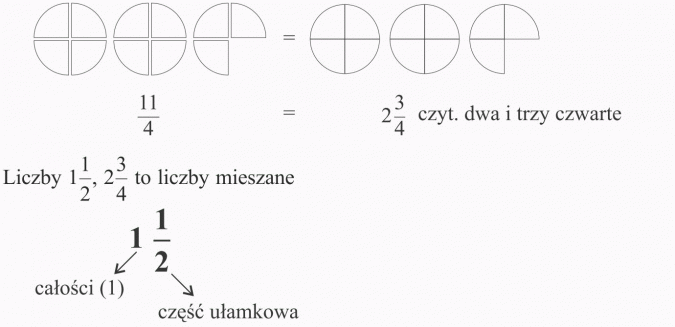 PRZYKŁAD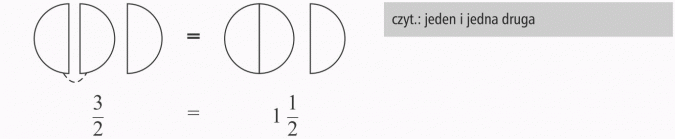 Teraz koło dzielimy na ćwiartki (przypomnijcie sobie ile to jest 1 ćwiartka – mówiliśmy o tym)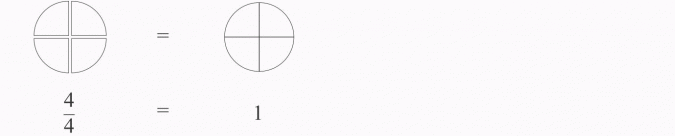 
W podręczniku wykonaj ćwiczenia C i D str. 167  oraz zad.3 i zad.4 ze str. 169.komunikujemy się przez Messengera.Wychowanie fizyczneTemat: Gimnastyka korekcyjna - ćwiczenia na zdrowy kręgosłuphttps://wformie24.poradnikzdrowie.pl/cwiczenia/kregoslup/zdrowy-kregoslup-zalety-zajec-i-przykladowe-cwiczenia-wideo-aa-X4RN-fo9w-4QFn.htmlĆwiczenia należy robić spokojnie, w równym tempie, zachowując miarowy oddech. Język polskiTemat: Bohaterowie "Magicznego drzewa. Czerwonego krzesła"
             A. Maleszki- prezentacja postaci.Instrukcja dla ucznia: 1. Zapisz w zeszycie: Wiedzę na temat bohatera literackiego możemy uzyskać:a) bezpośrednio z informacji, opinii i ocen, np. narratora;b) pośrednio: ze słów bohatera, jego czynów, decyzji.2. Pracujemy z lekturą "Magiczne drzewo. Czerwone krzesło" A. Maleszki. 3. Zapisz najważniejsze informacje o bohaterach w zeszycie przedmiotowym.   Kim byli? Ile mieli lat? Czym się wyróżniali? Co potrafili dobrze robić? 
  Jakie informacje zapamiętałeś o bohaterze po przeczytaniu lektury.   Kształt graficzny notatki dowolny. 
   Zapisz jak najwięcej informacji o każdym z bohaterów.4.Praca domowa. Dokończ czynności związane ze zbieraniem i zapisywaniem informacji o bohaterach.     Dla chętnych 
  Można dorysować charakterystyczne dla bohaterów elementy lub samyuch bohaterów............................................................................................................................................MuzykaTemat: Wielkanoc.Instrukcja dla ucznia: Proszę nauczyć się piosenki pt.: „ Wielkanocna piosenka”. Tekst znajduje się na stronie 100 i 101 w podręczniku. Poniżej dołączam link z nagraniem tej piosenki.Link: https://www.youtube.com/watch?v=9pCJGz1jOzk 					Język angielskiTemat: Jobs. What does she/he do? Zawody. Co ona/on robi?1. Ćwiczymy mówienie nazw zawodów i czynności poprzez Messengera. Zawody: photographer, footballer, hairdresser, teacher, nurse, vet, pilot, mechanic, secretary 2. Napisać 4 pytania i 4 odpowiedzi w zeszycie według wzoru: - What does a mechanic do? Co mechanic robi?	- A mechanic repairs cars. Do pisania odpowiedzi wykorzystaj wyrażenia dotyczące czynności: teach children, do people’s hair, look after sick animals, take photographs, repair cars, fly planes, look after sick people, play football, type lettersPodczas lekcji zdalnych będziemy wykorzystywać aplikację Quizlet. Aplikacja Quizlet znajduje się też na stronie wydawnictwa Egis. Na stronie wejść w zakładki: strefa ucznia, Quizlet Flash, Quizlet Flash klasa 4. Module 4 Jobs.       3. Wykorzystać aplikację Quizlet do zapamiętania nazw zawodów - zakładka (fiszki,                ucz się), do ćwiczenia pisania - zakładka (pisanie), do ćwiczenia pisania ze słuchu –                  zakładka (ćwiczenie), do gier językowych – zakładka (dopasowania,             grawitacja).	         4. Uczeń ma umieć:             - odpowiadać na 4 pytania z  punktu 2.Bohaterowie "Magicznego drzewa. Czerwonego krzesła"Bohaterowie "Magicznego drzewa. Czerwonego krzesła"Bohaterowie "Magicznego drzewa. Czerwonego krzesła"1.Kuki2.Filip3.Tośka4.Wiki5.Rodzice6.Max